4-1 HomeworkFind any points of discontinuity for each rational function. 					2. Domain: _________  Range: __________               Domain: _________  Range: __________Find the vertical asymptotes of the graph of each rational function.3.   					4.  Domain: _________  Range: __________               Domain: _________  Range: __________Find the vertical asymptotes and holes for the graph of each rational function, then find the domain and range.5. 		6. 		7. 		8. VA: ______________     VA: ______________  VA: ______________   VA: ______________Holes: ___________      Holes: ___________    Holes: ___________    Holes: ___________Domain: __________    Domain: _________   Domain: ___________  Domain: __________Range: ___________     Range: __________   Range: ____________   Range: ___________4-2 HomeworkFind any vertical or horizontal asymptotes of the graph of each rational function.				2. 				3. VA and HA: ____________            VA and HA: ____________            VA and HA: ____________Domain: _______________           Domain: ________________        Domain: _______________ Range: ________________            Range: _______________             Range: ________________  4.  Sketch a graph of: 				5. Sketch a graph of: 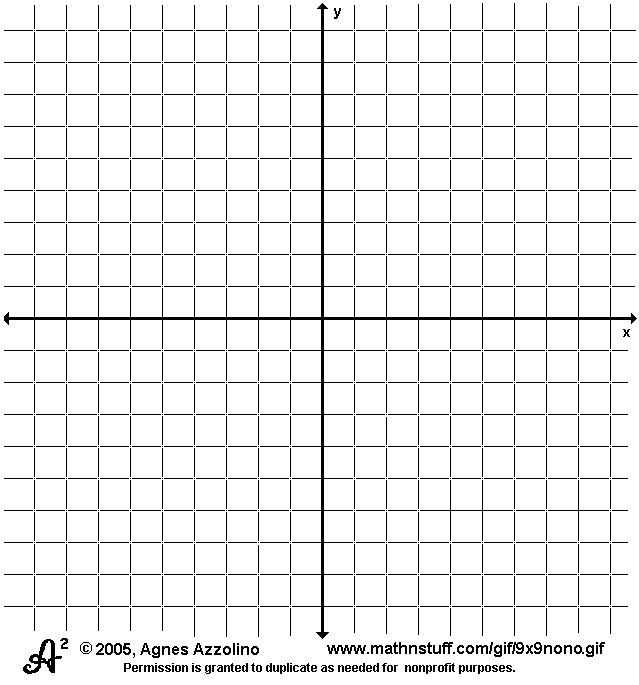              Domain: _______________                                      Domain: ________________             Range: ________________                                       Range: _______________ Your class is going on a field trip to a local theater.  It costs $60 to rent the bus.  Each theater ticket costs $5.50.Write a function c(x) to represent the cost per student if x students sign up.How many students must sign up if the cost is to be no more than $10 per student?  What number of students would make an undefined solution?  How many students would need to go for the trip to cost nothing per person?  How would this look on your graph?  9. A student listed the asymptotes of the function  as shown below. Explain the student’s error. What are the correct asymptotes? Vertical asymptotes: x = 1, x = 2Horizontal asymptotes: y=-1, y=-54-3 HomeworkSimplify each rational expression. State any restrictions on the variables. 			2. 			3. 	 	4. Multiply. State any restrictions on the variables.5. 							6. 		7.            					8. Homework 4-4Divide. State any restrictions on the variables.1.  			2. 			3. 4. 				5. Homework 4-5Find the least common multiple on each pair of polynomials.9(x+2)(2x-1) and 3(x+2)					2. Simplify each sum or difference. State any restrictions on the variables.							4. 5.  						6.  7. 						8. 4-6 HomeworkSimplify each complex fraction			2. 			3. 			4. 5. a.  							b. 				6. Simplify the complex fraction: 4-7 HomeworkSolve each equation. Check each solution.					2.  						4. 5.  						6.  